ROMÂNIA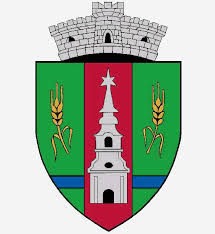 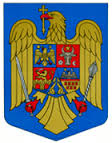 JUDEŢUL ARADCOMUNA ZERINDLoc. ZERIND  NR. 1 Tel/Fax: 0257355566e-mail: primariazerind@yahoo.com		   www.primariazerind.roH O T A R A R E A NR 30.din 27.02.2019.                                privind  transmiterea cu titlu gratuit in proprietatea Clubului Sportiv Zerind a autoturismului Dacia Duster tipul SD/HSDAC/HSDACN/DUSTER,5 locuri,avand nr.inventar 5023,nr.inmatriculare AR01ZERConsiliul Local Zerind,Judetul Arad,intrunit in sedinta ordinara de data de 27.02.2018.Vazand:-Raportul de specialitate inregistrat sub nr.275./ 20.02.2019 prin care Comuna Zerind propune Consiliului Local Zerind transmiterea cu titlu gratuit a autoturismului Dacia Duster AR 01ZER din patrimoniul Comunei Zerind in patrimoniul Clubului Sportiv Zerind- institutie prublica in subordinea Consiliului Local Zerind;-Raportul comisiilor de specialitate al Consiliului local Zerind prin care se acorda aviz favorabil proiectului de hotarare;-prevederile art.1 si Anexei nr.1. a H.G. nr.841/1995 privind procedurile de transmitere fara plata si de valorificare a bunurilor apartinand institutiilor publice,modificata si completata;-prevederile art.36 alin.(2) lit.c.,art.45 alin(3),art.121 din Legea nr.215/2001 administratiei publice locale,republicata cu modificarile si completarile ulterioare;-Numarul voturilor exprimate ale consilierilor 9 voturi ,,pentru,, astfel exprimat de catre cei  9 consilieri prezenti,din totalul de 9 consilieri locali in functie.H O T A R A S T E:Art.1.-(1)Se aproba transmiterea cu titlu gratuit a autoturismului Dacia Duster ,tipul SD/HSDAC/HSDACN/DUSTER,5 locuri,avand nr.inventar 5023,nr.inmatriculare AR01ZER, din patrimoniul Comunei Zerind in patrimoniul Clubului Sportiv Zerind.          -(2)Caracteristicile tehnice ale autoturismului :-marca:Dacia Duster-anul fabricatiei :2011-numarul de identificare al vehiculului:UU1HSDACN46247509-valoare de inventar :79335,92 lei-durata de folosinta:8 ani-data darii in folosinta:2011-data amortizarii complete:Anul 2019,luna noiembrie-nr.de inmatriculare:AR01ZERArt.2.-Comuna Zerind si Clubul Sportiv Zerind vor inregistra in evidentele contabile operatiunile privind iesirea,respectiv intrarea din/in gestiune a autoturismului Dacia Duster,in baza procesului-verbal de predare-primire incheiat intre cele doua parti.Art.3.-Cu ducerea la indeplinire a prezentei hotarari se incredinteaza primarul Comunei Zerind.Art.4.-Prezenta hotarare se comunica Institutiei Prefectului Judetul Arad,Compartimentului contabilitate al Primariei Comunei Zerind,Clubului Sportiv Zerind.              PREŞEDINTE                                                                    Contrasemneaza,SECRETAR             GAL  LEVENTE                                                           jr.BONDAR HENRIETTE KATALIN